Escola: EM Profª Lídia Martha Ferriello Gianotti 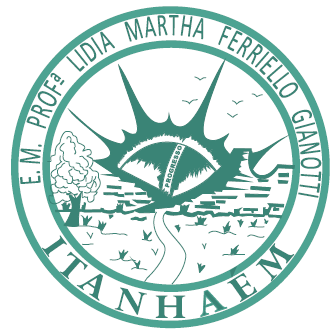 Professor Responsável: Helly Wilson Soares Ferreira JuniorProjeto Edukatu - ElektroDescrição do ProjetoObjetivo Geral: Que os participantes reflitam sobre a importância da redução do consumo de energia elétrica.Objetivos Específicos: Refletir sobre os indicadores presentes nas contas de Luz;Comparar diferentes contas em dois períodos e averiguar se houve redução do consumo;Praticar na escola a redução do consumo de energia elétrica;Realizar atividades lúdicas no site Edukatu sobre consumo consciente de energia elétrica;Disciplinas envolvidas: Português, Matemática, Ciências Naturais e Arte;Conteúdos: Gincana; Leitura das Contas de Luz dos alunos participantes;Uso de multimídia para a realização do "circuito da energia";Vídeo sobre a origem da energia elétrica: "De onde vem?" - 5 minutos de duraçãoPrática de consumo consciente por parte das turmas participantes;Construção de Tabela e Gráfico de consumo de energia elétrica;Estratégias:Primeira Etapa:Explanação sobre os objetivos do projeto, que é realizado pela Elektro e Edukatu;Roda de Conversa com as questões: "Quem gasta muita energia elétrica em casa?"; "Há alguma família que acaba gastando muito dinheiro com a conta de Luz no final do mês?"; "O que acontecerá se ninguém economizar energia?" (conduzindo a discussão para as fontes esgotáveis de energia); "Na escola, será que se gasta muita energia elétrica?"; "O que podemos fazer para diminuir o consumo?" etc;Assistir vídeo informativo sobre a origem da energia elétrica: "De onde vem?"Registrar as ideias num cartaz que ficará exposto para consulta coletiva;Levar duas contas de Luz como exemplo e mostrar com auxílio de projetor para que as crianças visualizem os detalhes mais importantes (o foco principal será nos KW/mês e o gráfico de barras indicando o progresso do consumo); de uma família pequena e de uma família grande; Observação: Explicar que KW é a unidade de medida de energia elétrica.Discutir se os responsáveis pelas contas gastam muito ou pouco e o que podem fazer para reduzir o consumo;Segunda Etapa:Propor uma "Gincana da Energia";Os alunos trarão suas contas do mês de Setembro ou Outubro e faremos a somatória dos KW/mês da turma e registraremos em tabela e gráfico que ficarão expostos na sala;A proposta é que descobrir quanta energia elétrica conseguiremos economizar se colocarmos em prática as ideias levantadas na roda de conversa e vistas no vídeo "De onde vem a energia elétrica".Terceira Etapa:Praticar o consumo consciente na escola e em casa, visando reduzir o consumo de energia;Quarta Etapa: Realizar as atividades interativas no site Edukatu, visando consolidar os conceitos aprendidos e fortalecer as práticas nas casas;Quinta Etapa:Comparar as contas dos meses em questão, preenchendo tabela com os dados descobertos e montando gráfico comparativo;Sexta Etapa:Avaliação: Criar cartaz de divulgação sobre as formas de se reduzir o consumo de energia elétrica.  